ИНФОРМАЦИЯ ОБ УЧАСТИИ В VIII МЕЖДУНАРОДНОЙ КОНФЕРЕНЦИИКАДРОВАЯ ПОЛИТИКАВ период с 19-20 ноября 2015 года в Санкт-Петербурге в отеле CROWNE PLAZA AIROPORT при поддержке Партии Единая Россия, Совета Федерации, Государственной Думы и Министерства транспорта РФ состоялась VIII международная конференция Кадровая политика среди всех отраслей транспорта России. В данной конференции от имени ЦК ПРВТ приняли участие Председатель ППО ФБУ «Администрация «Волго-Балт» Е.В.Овсянников  и главный специалист отдела кадров ФБУ «Администрация «Волго-Балт» Кунихина Ю.В.   На сегодняшний день Конференция  «Кадровая политика» является одной из ключевых площадок публичного обсуждения вопросов развития отраслевого транспортного образования и организации совместной работы представителей органов государственной власти, делового сообщества, науки и образования, профессиональных союзов.  В рамках конструктивного диалога на Конференции вырабатываются решения по преодолению основных препятствий развитию системы и образования и подготовки транспортных кадров в России. Конференция началась с пленарного заседания, на котором была озвучена государственная политика в сфере подготовки кадров для транспортной отрасли. От имени Министерства транспорта выступил Пашков Константин Анатольевич, директор Административного департамента Министерства транспорта РФ.  Была затронута проблема объединения транспортных ВУЗОв, о поддержке и проблемах финансирования отраслевого образования. Своим примером по подходу к подготовке кадров поделился представитель ОАО «РЖД», а так же представитель Комитета по транспорту Правительства Санкт-Петербурга.Во  второй части конференции состоялись рабочие сессии  по отраслям транспорта. От имени Росморречфлота выступил заместитель руководителя Пошивай Александр Иванович, который рассказал о подготовке и созданию структурно-методического комплекса по обучению кадров на водном транспорте.  Было выработаны обращения в Государственную думу о стимулировании сетевого обучения, об оплате труда преподавателей, о строительстве нового учебного судна для прохождения плавательских практик. Отражены проблеммы о качестве подготовки юристов и экономистов в профильных ВУЗАх. Также мнениями о подготовке кадров и кадровом потенциале поделились  представители ФГБОУ ВО «Государственный университет морского и речного флота им.адм.С.О.Макарова» и ФГУП «Росморпорт».  Также были выслушаны доклады научных работников по повышению производительности труда с помощью системы премирования, и рассмотрены гендерные вопросы кадровой политики в сфере водного транспорта. В третьей части конференции участникам было предложена деловая игра на тему «Трансформация восприятия перемен сотрудниками компании. От негатива к позитиву за 6 шагов». Участников конференции разбили на 6 групп, каждая группа самостоятельно смоделировала свою реальную ситуацию по теме игры.   Игра была достаточно интересна и познавательна, особенно для профсоюзных лидеров.   И в завершении конференции состоялась творческая сессия на тему «Корпоративная культура-фактор мотивации и основа корпоративной стабильности». В результате данной сессии был заряд мотивации, и новый взгляд на работу с персоналом в условиях нового времени.  Работа с кадрами должна вестись не по старинке    по типу Компания-Коридор,  а Компания-Центр, то есть работа с лидерами сообществ и с центрами рабочих ячеек (профсоюзами). Все предложения, озвученные на Конференции и предложения, внесенные по окончании ее работы в письменном и электронном виде,  будут включены в Резолюцию. Итоговый документ будет направлен в профильные комитеты верней и нижней палат Федерального Собрания РФ, министерства и ведомства для совершенствования законодательства и государственного регулирования в сфере кадрового обеспечения транспортного комплекса. В свою очередь ЦК ПРВТ РФ направит до 07.12.2015 года свои предложения в части проблем управления персоналом на водном транспорта, повышения качества отраслевого транспортного образования, развитию и укреплению кадрового потенциала на водном транспорте.   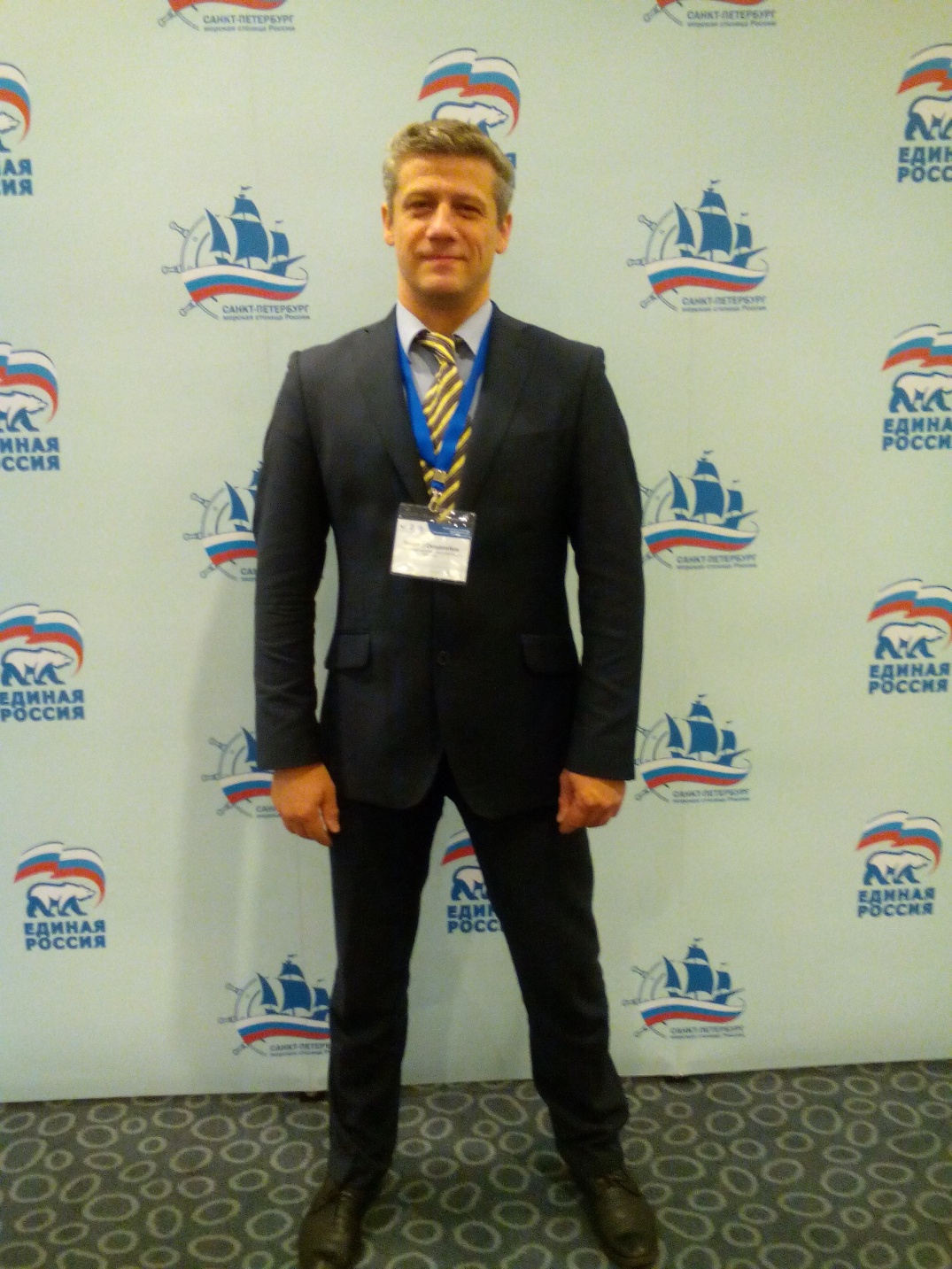 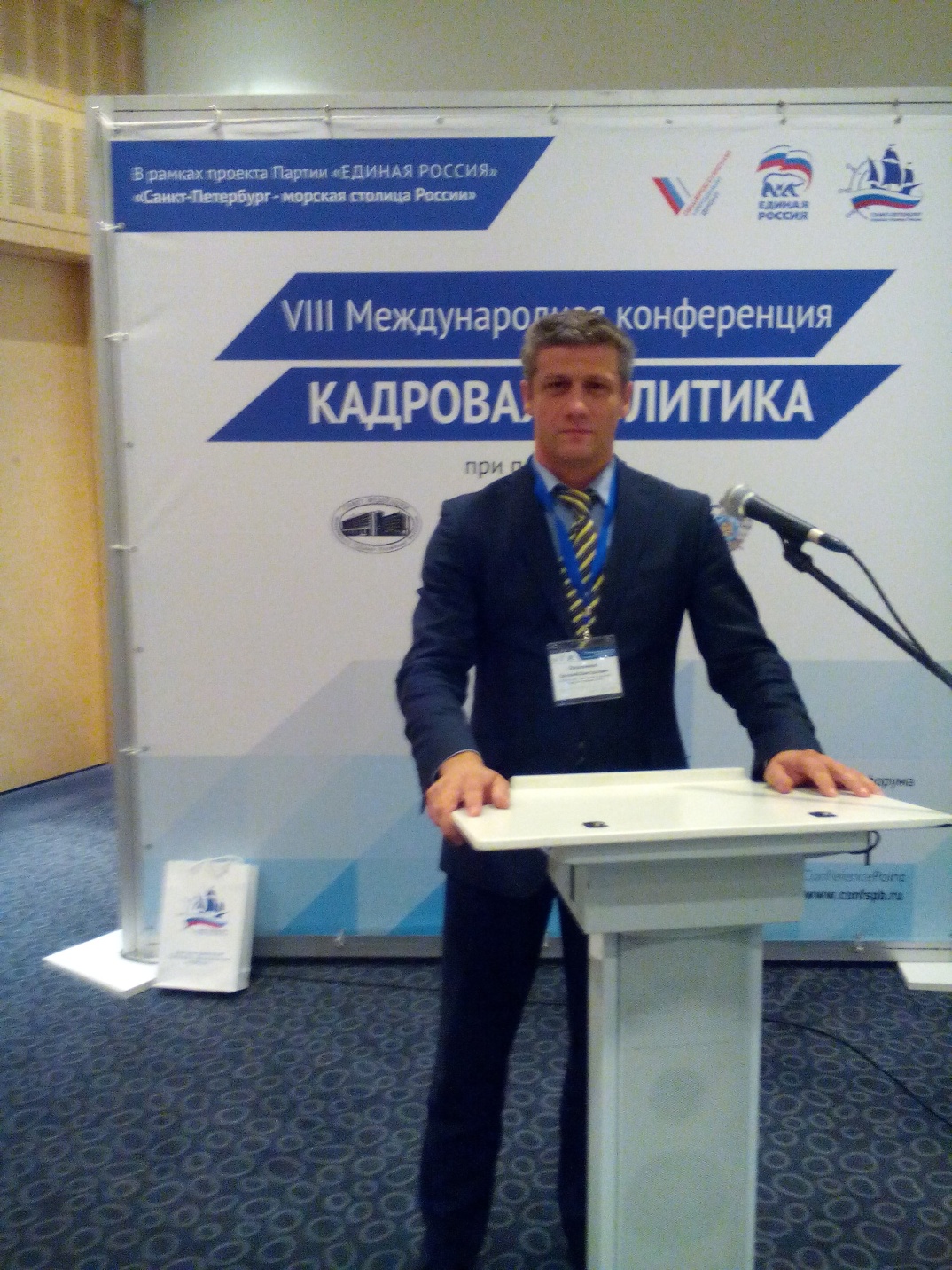 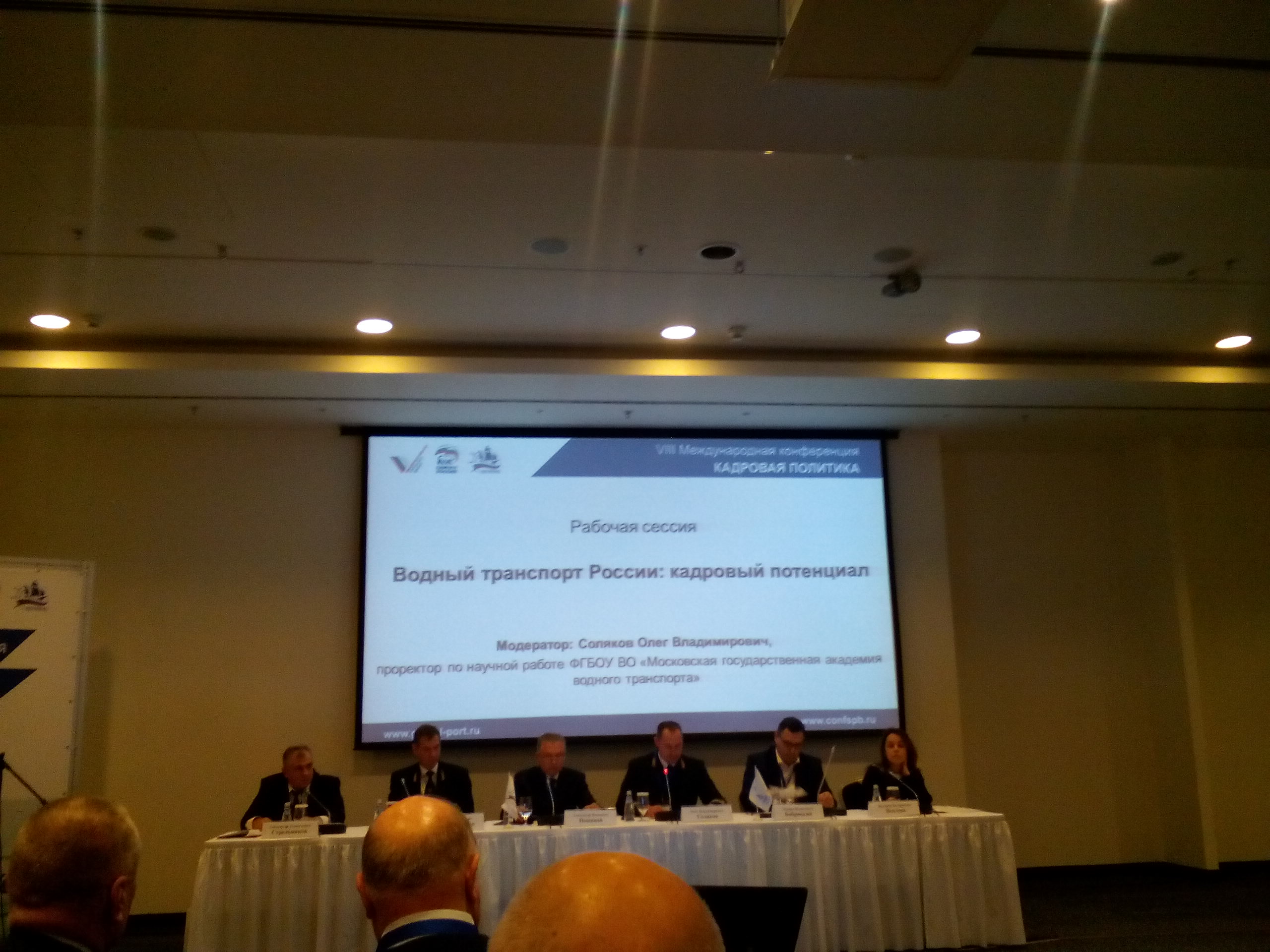 